     REPORTE DE ACTIVIDADES DE AGOSTO DE 2020 AL MES DE JUNIO 2021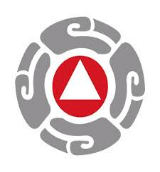 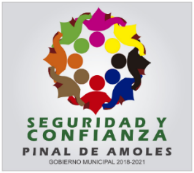 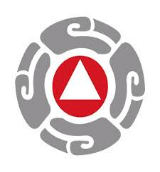                                                           UNIDAD DE PROTECCION CIVIL MUNICIPALMES ACCIDENTES INCENDIOS APOYOS EN GENERAL A LA CIUDADANA(RECOGER ALGUN PERSONA TIRADA EN LA CALLE, ECT.)  TRASLADOS EN GENERAL A CENTROS DE SALUD Y HOSPITALES DERRUMBES  APOYO EN EVENTOS SOCIALES (FESTAS, BAILES, ECT)TOTAL, DE EVENTOS ATENDIDOS AGOSTO DEL 2020203062343SEPTIEMBRE DEL 2020203087350OCTUBRE DEL 2020502597349NOVIEMBRE DEL 20203024130444DICIEMBRE DEL 20202          021601241ENERO DEL 202194411801183FEBRERO DEL 20218450240692MARZO DEL 202112947170287ABRIL DEL 202112948100483MAYO DE 20211514612602118JUNIO DEL 2021903927218104